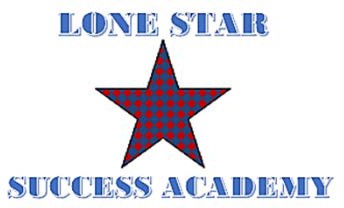 Lone Star Success Academy Meeting Agenda/NoticeThursday June 17, 202110:30am (CST)********************************************To join the meeting************************************************Telephone:Dial: US:  1-669-900-6833  Meeting ID:  432-952-9991#Notice is hereby given that on the 14th Day of June, 2021, the School Board of Lake Granbury Academy Charter School will hold a regular board meeting at 10:30 a.m. at the Lake Granbury Youth Service Program Administration Office, 1300 Crossland Rd, Granbury, TX. The subjects to be discussed, considered, or upon which any formal action may be taken are as listed below. Please note that the sequence of items given in the posting is only approximate and that the order of individual items may be adjusted as necessary.Call to Order and Establish QuorumWelcome and Recognition of Special Guests:  John Parsons – potential board member Action ItemsConsider Board approval of Board Minutes for the Meeting held on May 20, 2021Consider Board approval to officially accept Montoya Graham’s resignationConsider Board approval to appoint a President of the Board Consider Board approval to spend 23,500 for technology in the classrooms for teachers and studentsConsider Board approval to review John Parsons as a potential board member Reports/Discussion Items                                  Superintendent and School Report: Graduation of two students – went well and R. Scott visit Mask requirement lifted in Texas schools (ROP still requires)HB 999 (effective May 31, 2021) - Graduation committee for 2020-2021 seniors for graduation High success rate of students passing the GED test Finance Report and Discussion Adjournment:  Tracy Bennett-Joseph, M.Ed. Lake Granbury Academy Charter School Superintendent 